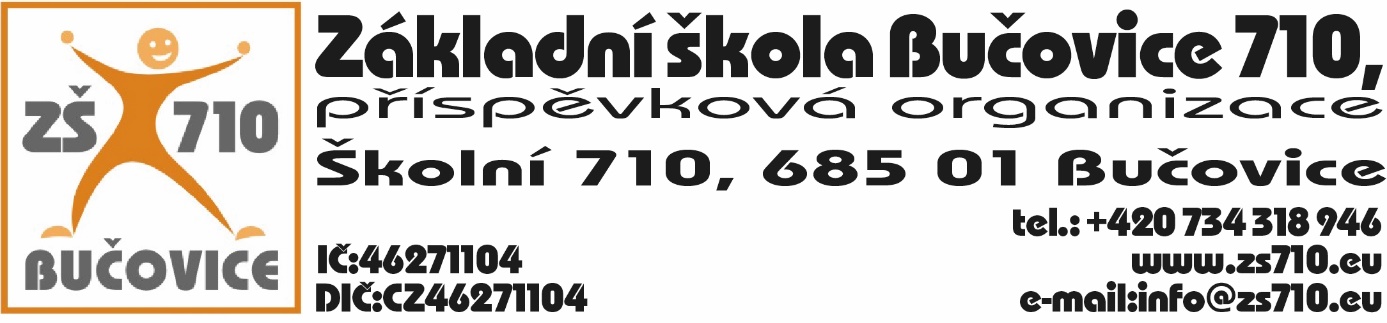 OBJEDNÁVKA:Odběratel:  Základní škola Bučovice 710, příspěvková organizace, Školní  710, 685 01 Bučovice, IČ: 46271104Dodavatel: SVOBODA – stavby s.r.o., Lipová 265, 685 01 Bučovice, IČ: 29267960, DIČ: CZ29267960Adresa dodání: Školní 710, 685 01 BučoviceDatum objednání:  29. 5. 2024Termín dodání: do 30. 6. 2024Tímto u Vás objednáváme následující:oprava dlažby – prostor před vchodem do školy z hřiště v celkové částce 151.842,90 Kč s DPH. Platební podmínky: faktura, splatnost 14 dnůV Bučovicích dne 29. 5. 2024Podpis odběratele: Mgr. Aleš Navrátilředitel školyVyjádření dodavatele: Dodavatel souhlasí s podmínkami objednávky.V Bučovicích dne 29. 5. 2024Podpis dodavatele:				SVOBODA-stavby s.r.o., Lipová 265, 685 01 Bučovice				Jaroslav Svoboda, jednatel